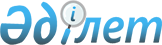 О дополнительных мерах по реализации секторной программы по развитию легкой промышленностиПостановление Правительства Республики Казахстан от 2 декабря 1996 г. N 1460



          В соответствии с Программой государственных инвестиционных
приоритетов Республики Казахстан, утвержденной постановлением
Кабинета Министров Республики Казахстан от 2 мая 1995 г. N 608
"Вопросы проведения совещания Консультативной группы стран-доноров
по Казахстану", предусматривающей реализацию секторной программы
"Легкая промышленность", а также в целях своевременного освоения
льготного кредита Правительства Федеративной Республики Германии в
рамках официальной помощи развитию Правительство Республики
Казахстан ПОСТАНОВЛЯЕТ:




          1. Одобрить Кредитное соглашение от 7 декабря 1995 года,
заключенное между государственным Экспортно-импортным банком
Республики Казахстан совместно с акционерным обществом "Легпром" и
Кредитным ведомством по восстановлению (КfW) Федеративной Республики
Германии на фактически освоенную сумму в размере 2,4 млн. (два
миллиона четыреста тысяч) немецких марок для финансирования проектов
акционерных обществ "Акку", "Надежда" и "Жамбылкожобувь" .




          2. Государственному Экспортно-импортному банку Республики
Казахстан, акционерному обществу "Легпром" подписать Договор об
изменении Кредитного соглашения с KfW от 7 декабря 1995 года.




          3. Установить, что государственный Экспортно-импортный банк
Республики Казахстан осуществляет отбор и экспертизу проектов с
целью наполнения оставшейся неосвоенной части кредита KfW в размере
2,6 млн. (два миллиона шестьсот тысяч) немецких марок.




          4. Министерству финансов Республики Казахстан уведомить КfW о
своем согласии с условиями Договора, указанными в пункте 2
настоящего постановления.





     Премьер-Министр
   Республики Казахстан


					© 2012. РГП на ПХВ «Институт законодательства и правовой информации Республики Казахстан» Министерства юстиции Республики Казахстан
				